 	‘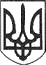 РЕШЕТИЛІВСЬКА МІСЬКА РАДАПОЛТАВСЬКОЇ ОБЛАСТІ(четверта позачергова сесія восьмого скликання)РІШЕННЯ25 лютого 2021 року                                                                          № 206 -4-VIІIПро надання дозволу на виготовлення проекту землеустрою щодо відведення земельної ділянки  для будівництва і обслуговування житлового будинку, господарських будівель і споруд гр. Волошина С.М.	Керуючись Земельним кодексом України, законами України ,,Про місцеве самоврядування в Україні”, „Про землеустрій”, ,,Про державний земельний кадастр”, розпорядженням Кабінету Міністрів України від 12 червня 2020 року № 721-р „Про визначення адміністративних центрів та затвердження територій територіальних громад Полтавської області”, розглянувши заяву громадянки Волошиної С.М., Решетилівська міська рада ВИРІШИЛА: 	Надати дозвіл Волошиній Світлані Михайлівні на виготовлення проекту землеустрою щодо відведення земельної ділянки  орієнтовною площею 0,2500 га для будівництва і обслуговування житлового будинку, господарських будівель і споруд на території Решетилівської міської ради с. Лиман Другий, Полтавського району Полтавської області, поблизу земельної ділянки з кадастровим № 5324281501:01:002:0181. Міський голова                                                              	О.А. ДядюноваЗгідно з оригіналомСекретар міської ради                                                            Т.А. Малиш 